ПРАВИТЕЛЬСТВО РОССИЙСКОЙ ФЕДЕРАЦИИПОСТАНОВЛЕНИЕот 31 декабря 2019 г. N 1953ОБ УТВЕРЖДЕНИИ ПРАВИЛМАРКИРОВКИ ФОТОКАМЕР (КРОМЕ КИНОКАМЕР), ФОТОВСПЫШЕКИ ЛАМП-ВСПЫШЕК СРЕДСТВАМИ ИДЕНТИФИКАЦИИ И ОСОБЕННОСТЯХВНЕДРЕНИЯ ГОСУДАРСТВЕННОЙ ИНФОРМАЦИОННОЙ СИСТЕМЫМОНИТОРИНГА ЗА ОБОРОТОМ ТОВАРОВ, ПОДЛЕЖАЩИХ ОБЯЗАТЕЛЬНОЙМАРКИРОВКЕ СРЕДСТВАМИ ИДЕНТИФИКАЦИИ,В ОТНОШЕНИИ ФОТОТОВАРОВПравительство Российской Федерации постановляет:1. Утвердить прилагаемые Правила маркировки фотокамер (кроме кинокамер), фотовспышек и ламп-вспышек средствами идентификации.2. Установить, что участники оборота фотокамер (кроме кинокамер), фотовспышек и ламп-вспышек (далее - фототовары) в соответствии с Правилами, утвержденными настоящим постановлением:а) регистрируются в государственной информационной системе мониторинга за оборотом товаров, подлежащих обязательной маркировке средствами идентификации (далее - информационная система мониторинга), до 29 февраля 2020 г. (включительно) либо после 29 февраля 2020 г. в течение 7 календарных дней со дня возникновения необходимости осуществления участником оборота фототоваров деятельности, связанной с вводом в оборот, и (или) оборотом, и (или) розничной продажей фототоваров;б) обеспечивают в срок, не превышающий 30 календарных дней со дня регистрации в информационной системе мониторинга, готовность собственных программно-аппаратных средств к информационному взаимодействию с информационной системой мониторинга и направляют оператору информационной системы мониторинга заявку на прохождение тестирования информационного взаимодействия;в) направляют после регистрации в информационной системе мониторинга оператору информационной системы мониторинга заявку на предоставление удаленного доступа к устройству регистрации эмиссии, размещенному в инфраструктуре информационной системы мониторинга, в электронной форме;г) проходят тестирование информационного взаимодействия собственных программно-аппаратных средств и информационной системы мониторинга в соответствии с порядком, размещенным на официальном сайте оператора информационной системы мониторинга в информационно-телекоммуникационной сети "Интернет", в отношении маркировки фототоваров, ввода фототоваров в оборот, их оборота и вывода из оборота в соответствии с Правилами, утвержденными настоящим постановлением, в срок, не превышающий 60 календарных дней со дня готовности собственных программно-аппаратных средств к информационному взаимодействию с информационной системой мониторинга;д) вносят с 1 октября 2020 г. в соответствии с Правилами, утвержденными настоящим постановлением, в информационную систему мониторинга сведения о маркировке фототоваров, а также об их вводе в оборот, обороте и выводе из оборота.При этом в случае если участники оборота фототоваров наносят средства идентификации на потребительскую упаковку или на этикетку фототоваров начиная со дня вступления в силу настоящего постановления, то с указанной даты они вправе вносить в информационную систему мониторинга сведения о нанесении средств идентификации;е) при наличии по состоянию на 1 октября 2020 г. на территории Российской Федерации нереализованных фототоваров, произведенных или ввезенных на территорию Российской Федерации до 1 октября 2020 г., осуществляют до 1 декабря 2020 г. их маркировку средствами идентификации и вносят в информационную систему мониторинга сведения о маркировке таких фототоваров средствами идентификации в соответствии с Правилами, утвержденными настоящим постановлением;ж) осуществляют до 1 ноября 2020 г. маркировку фототоваров, ввезенных в Российскую Федерацию после 1 октября 2020 г., но приобретенных до 1 октября 2020 г., и вносят в информационную систему мониторинга сведения о маркировке таких фототоваров средствами идентификации в соответствии с Правилами, утвержденными настоящим постановлением.3. Установить, что участники оборота фототоваров вправе наносить средства идентификации на потребительскую упаковку или на этикетку фототоваров, соответствующих кодам по Общероссийскому классификатору продукции по видам экономической деятельности (далее - классификатор) 26.70.12, 26.70.14, 26.70.17.110, 27.40.31 и коду единой Товарной номенклатуры внешнеэкономической деятельности Евразийского экономического союза (далее - товарная номенклатура) 9006 (кроме 9006 91 000 0, 9006 99 000 0), со дня вступления в силу настоящего постановления.Нанесение средств идентификации на потребительскую упаковку или на этикетку фототоваров, соответствующих кодам по классификатору 26.70.12, 26.70.14, 26.70.17.110, 27.40.31 и коду товарной номенклатуры 9006 (кроме 9006 91 000 0, 9006 99 000 0), является обязательным с 1 октября 2020 г.4. Регистрация в информационной системе, в которой осуществлялось информационное обеспечение проведения эксперимента в соответствии с постановлением Правительства Российской Федерации от 14 мая 2019 г. N 589 "О проведении на территории Российской Федерации эксперимента по маркировке средствами идентификации фотокамер (кроме кинокамер), фотовспышек и ламп-вспышек", юридических лиц и индивидуальных предпринимателей, которые по состоянию на 30 ноября 2019 г. являлись участниками эксперимента, приравнивается к регистрации в информационной системе мониторинга.В случае если сведения, внесенные в информационную систему, в которой осуществлялось информационное обеспечение проведения эксперимента, в рамках указанного эксперимента участниками оборота фототоваров, не отвечают требованиям Правил, утвержденных настоящим постановлением, участники оборота фототоваров вносят недостающие и (или) актуальные сведения в информационную систему мониторинга до 29 февраля 2020 г.5. Установить, что оператор информационной системы мониторинга обеспечивает:а) предоставление участникам оборота фототоваров удаленного доступа к устройствам регистрации эмиссии, размещенным в инфраструктуре информационной системы мониторинга, на условиях, предусмотренных Правилами, утвержденными настоящим постановлением, в срок, не превышающий 90 календарных дней со дня получения от участников оборота фототоваров заявок на получение удаленного доступа к ним;б) организацию тестирования информационного взаимодействия программно-аппаратных средств участников оборота фототоваров и информационной системы мониторинга в срок, не превышающий 30 календарных дней со дня получения от участников оборота фототоваров уведомления о готовности собственных программно-аппаратных средств к информационному взаимодействию с информационной системой мониторинга;в) предоставление участникам оборота фототоваров, осуществляющим маркировку средствами идентификации фототоваров, введенных в оборот до 1 октября 2020 г., кодов маркировки остатков товаров, необходимых для формирования средств идентификации, начиная с 1 марта 2020 г.;г) предоставление участникам оборота фототоваров, осуществляющим маркировку средствами идентификации фототоваров, введенных в оборот до 1 октября 2020 г., кодов маркировки, необходимых для формирования средств идентификации, начиная с 1 марта 2020 г., при условии внесения в информационную систему мониторинга всех сведений, необходимых для регистрации соответствующих фототоваров в информационной системе мониторинга;д) предоставление участникам оборота фототоваров, осуществляющим маркировку средствами идентификации фототоваров, вводимых в оборот после 1 октября 2020 г., кодов маркировки, необходимых для формирования средств идентификации, при условии внесения в информационную систему мониторинга всех сведений, необходимых для регистрации соответствующих фототоваров в информационной системе мониторинга.6. Установить, что на территории Российской Федерации ввод в оборот фототоваров без нанесения на них средств идентификации и внесения в информационную систему мониторинга сведений о маркировке фототоваров средствами идентификации, а также оборот и вывод из оборота не маркированных средствами идентификации фототоваров, указанных в пункте 3 настоящего постановления, допускается до 1 октября 2020 г.7. Ограничения, установленные пунктом 6 настоящего постановления, не применяются к фототоварам, на которые в соответствии с Правилами, утвержденными настоящим постановлением, и международными договорами Российской Федерации не распространяются требования об обязательной маркировке средствами идентификации.8. Установить, что плата за услуги по предоставлению кодов маркировки взимается со дня вступления в силу настоящего постановления.9. Настоящее постановление вступает в силу со дня его официального опубликования.Председатель ПравительстваРоссийской ФедерацииД.МЕДВЕДЕВУтвержденыпостановлением ПравительстваРоссийской Федерацииот 31 декабря 2019 г. N 1953ПРАВИЛАМАРКИРОВКИ ФОТОКАМЕР (КРОМЕ КИНОКАМЕР), ФОТОВСПЫШЕКИ ЛАМП-ВСПЫШЕК СРЕДСТВАМИ ИДЕНТИФИКАЦИИI. Общие положения1. Настоящие Правила определяют порядок маркировки фотокамер (кроме кинокамер), фотовспышек и ламп-вспышек, подлежащих обязательной маркировке средствами идентификации (далее - фототовары), требования к участникам оборота фототоваров, порядок информационного обмена участников оборота фототоваров с государственной информационной системой мониторинга за оборотом товаров, подлежащих обязательной маркировке средствами идентификации (далее - информационная система мониторинга), характеристики средства идентификации фототоваров, а также порядок представления участниками оборота фототоваров сведений оператору системы о вводе в оборот, обороте и выводе из оборота фототоваров.2. Понятия, используемые в настоящих Правилах, означают следующее:"агрегирование" - процесс объединения фототоваров в транспортную упаковку с нанесением на создаваемую транспортную упаковку кода идентификации транспортной упаковки;"агрегированный таможенный код" - уникальная последовательность символов для каждой отдельной совокупности товаров, представляющая собой объединение кодов идентификации каждого товара, в том числе кодов идентификации упаковки, объединяющей товары в процессе агрегирования, формируемая оператором системы для целей идентификации товаров в соответствии с настоящими Правилами, используемая участником оборота товаров при таможенном декларировании товаров;"ввод фототоваров в оборот":при производстве фототоваров на территории Российской Федерации (в том числе в случае контрактного производства) - первичная возмездная или безвозмездная передача фототоваров от производителя новому собственнику либо иному лицу в целях их отчуждения такому лицу или для последующей реализации (продажи, в том числе розничной), которая делает фототовары доступными для распространения и (или) использования;при производстве фототоваров вне территории Российской Федерации (за исключением фототоваров, ввозимых из государств - членов Евразийского экономического союза) - выпуск таможенными органами для внутреннего потребления или реимпорта фототоваров, ввозимых в Российскую Федерацию;при производстве фототоваров вне территории Российской Федерации в отношении фототоваров, ввозимых из государств - членов Евразийского экономического союза в рамках трансграничной торговли на таможенной территории Евразийского экономического союза, - ввоз юридическим лицом или физическим лицом, зарегистрированным в качестве индивидуального предпринимателя (далее - индивидуальный предприниматель), фототоваров в Российскую Федерацию;возмездная или безвозмездная передача новому собственнику юридическими лицами и индивидуальными предпринимателями фототоваров, ранее приобретенных ими для целей, не связанных с последующей реализацией (продажей);возмездная или безвозмездная передача новому собственнику фототоваров, приобретенных юридическими лицами и индивидуальными предпринимателями в установленном порядке при реализации имущества, арестованного во исполнение судебных решений или актов органов, которым предоставлено право принимать решения об обращении взыскания на имущество, о реализации конфискованного, движимого бесхозяйного, изъятого и иного имущества, обращенного в собственность государства в соответствии с законодательством Российской Федерации;реализация (продажа) комиссионером фототоваров, полученных от физических лиц, не являющихся индивидуальными предпринимателями, в рамках договора комиссии;"вывод фототоваров из оборота":реализация (продажа) или иная передача маркированных фототоваров физическому лицу для личного потребления на основании договоров, предусматривающих переход права собственности на фототовары, в том числе розничная продажа, безвозмездная передача, уступка прав, отступное или новация;возврат физическим лицам нереализованных фототоваров, полученных ранее юридическими лицами и индивидуальными предпринимателями, в рамках договоров комиссии;продажа фототоваров юридическим лицам и индивидуальным предпринимателям для использования в целях, не связанных с их последующей реализацией (продажей), изъятие (конфискация), утилизация, уничтожение или безвозвратная утрата фототоваров;использование фототоваров для собственных нужд, а также реализация (продажа) маркированных фототоваров за пределы Российской Федерации;реализация (продажа) фототоваров путем их продажи по образцам или дистанционным способом продажи при отгрузке фототоваров со склада хранения для доставки потребителю;"импортер" - юридическое лицо или индивидуальный предприниматель, осуществляющие ввоз фототоваров в Российскую Федерацию в целях реализации (продажи) фототоваров на территории Российской Федерации;"индивидуальный серийный номер" - последовательность символов, уникально идентифицирующая единицу фототоваров на основании кода товара;"интерфейс электронного взаимодействия" - совокупность средств и правил, обеспечивающих взаимодействие программно-аппаратных средств участников оборота фототоваров и информационной системы мониторинга;"исправительный универсальный передаточный документ" - электронный универсальный передаточный документ, оформляемый участниками оборота фототоваров для замены ранее составленного документа, содержавшего ошибки и (или) неточности, формат которого утверждается Федеральной налоговой службой;"код идентификации комплекта" - последовательность символов, представляющая собой уникальный номер экземпляра комплекта фототоваров, формируемая в целях идентификации комплекта фототоваров в порядке, предусмотренном разделом V настоящих Правил;"код идентификации набора" - последовательность символов, представляющая собой уникальный номер экземпляра набора фототоваров, формируемая в целях идентификации набора фототоваров в порядке, предусмотренном разделом V настоящих Правил;"код идентификации транспортной упаковки" - последовательность символов, представляющая собой уникальный экземпляр транспортной упаковки фототоваров, формируемая в соответствии с требованиями, предусмотренными разделом V настоящих Правил;"комплект фототоваров" - совокупность фототоваров, имеющая общий код идентификации (код идентификации комплекта) и не предполагающая раздельной продажи, объединенная производителем общей потребительской упаковкой;"контрактное производство" - производство фототоваров на заказ под торговой маркой заказчика;"маркированные фототовары" - фототовары, на которые нанесены средства идентификации с соблюдением требований настоящих Правил и достоверные сведения о которых (в том числе сведения о нанесенных на них средствах идентификации и (или) материальных носителях, содержащих средства идентификации) содержатся в информационной системе мониторинга;"маркировка фототоваров" - нанесение в соответствии с настоящими Правилами средств идентификации на потребительскую упаковку или на этикетку;"набор фототоваров" - формируемая участником оборота фототоваров для реализации потребителю совокупность фототоваров, имеющих самостоятельный код идентификации, с присвоением такой совокупности фототоваров общего кода идентификации (кода идентификации набора);"оборот фототоваров" - ввоз в Российскую Федерацию, хранение, транспортировка, получение и передача фототоваров, в том числе их приобретение и реализация (продажа) на территории Российской Федерации;"оператор системы" - юридическое лицо, зарегистрированное на территории Российской Федерации, осуществляющее создание, развитие, модернизацию и эксплуатацию информационной системы мониторинга;"перемаркировка фототоваров" - повторное нанесение средств идентификации на потребительскую упаковку или на этикетку в соответствии с настоящими Правилами в связи с утратой или повреждением ранее нанесенных средств идентификации;"подсистема национального каталога маркированных товаров Российской Федерации" - подсистема информационной системы мониторинга, использующаяся для каталогизации и хранения информации о маркированных товарах и являющаяся единым источником кода товара;"потребительская упаковка" - упаковка, предназначенная для продажи или первичной упаковки фототоваров, реализуемых конечному потребителю;"производитель фототоваров" - юридическое лицо, или индивидуальный предприниматель, или аккредитованный филиал иностранного юридического лица в Российской Федерации, являющиеся налоговыми резидентами Российской Федерации, осуществляющие на территории Российской Федерации производство и реализацию фототоваров;"протокол передачи данных" - формализованный набор требований к структуре пакетов информации и алгоритму обмена пакетами информации между устройствами сети передачи данных;"средство идентификации фототоваров" - код маркировки в машиночитаемой форме, представленный в виде штрихового кода, формируемый в соответствии с требованиями, предусмотренными разделом V настоящих Правил, для нанесения на потребительскую упаковку фототоваров или на этикетку;"транспортная упаковка фототоваров" - упаковка, объединяющая потребительские упаковки фототоваров, используемая для хранения и транспортировки фототоваров в целях защиты их от повреждений при перемещении и образующая самостоятельную транспортную единицу. Транспортная упаковка может включать в себя транспортные упаковки меньшего размера (объема). При этом упаковка, объединяющая только потребительские упаковки, признается транспортной упаковкой фототоваров первого уровня, а последующие транспортные упаковки фототоваров разной степени вложенности, начиная с упаковок, содержащих исключительно транспортные упаковки фототоваров первого уровня, признаются транспортными упаковками фототоваров последующего (второго, третьего и так далее) уровня;"универсальный корректировочный документ" - электронный документ, формат которого утверждается Федеральной налоговой службой, предназначенный для документирования факта изменения стоимости ранее осуществленной поставки и (или) факта расхождения по количеству (качеству) фототоваров при их приемке;"универсальный передаточный документ" - электронный документ об отгрузке фототоваров (выполнении работ, оказании услуг) или передаче имущественных прав, формат которого утверждается Федеральной налоговой службой;"участники оборота фототоваров" - юридические лица и индивидуальные предприниматели, а также аккредитованный филиал иностранного юридического лица в Российской Федерации, являющиеся налоговыми резидентами Российской Федерации, осуществляющие ввод фототоваров в оборот, оборот и (или) вывод из оборота фототоваров, за исключением юридических лиц и индивидуальных предпринимателей, приобретающих фототовары для использования в целях, не связанных с их последующей реализацией (продажей), или оказывающих услуги в рамках агентских договоров и (или) договоров комиссии и (или) почтовые услуги по доставке фототоваров или связанные с ними услуги при продаже по образцам и при продаже дистанционным способом, включая логистические услуги, предпродажную подготовку фототовара, сборку и упаковку, доставку фототовара конечным потребителям от имени продавца с одновременным принятием денежных средств за выданный фототовар или наложенного платежа;"фототовары" - определенные Правительством Российской Федерации виды фотокамер (кроме кинокамер), фотовспышек и ламп-вспышек, а также комплекты и наборы указанных фототоваров, соответствующих кодам по Общероссийскому классификатору продукции по видам экономической деятельности (далее - классификатор) 26.70.12, 26.70.14, 26.70.17.110, 27.40.31 и коду единой Товарной номенклатуры внешнеэкономической деятельности Евразийского экономического союза (далее - товарная номенклатура) 9006 (кроме 9006 91 000 0, 9006 99 000 0), на которые распространяется действие настоящих Правил, реализуемые потребителю в потребительской упаковке;"этикетка" - носитель информации, предназначенный для нанесения информации о фототоваре, в том числе средств идентификации товара, прикрепляемый непосредственно к фототоварам или потребительской упаковке.Иные понятия, используемые в настоящих Правилах, применяются в значениях, определенных законодательством Российской Федерации, регулирующим обязательную маркировку товаров средствами идентификации.3. Действие настоящих Правил, помимо случаев, предусмотренных пунктом 3 Правил маркировки товаров, подлежащих обязательной маркировке средствами идентификации, утвержденных постановлением Правительства Российской Федерации от 26 апреля 2019 г. N 515 "О системе маркировки товаров средствами идентификации и прослеживаемости движения товаров" (далее - Общие правила маркировки товаров), не распространяется:а) на фототовары, приобретенные в рамках розничной торговли и возвращенные продавцам покупателями, при условии наличия документов, подтверждающих возврат фототоваров, при их хранении и транспортировке, осуществляемых в порядке, установленном законодательством Российской Федерации;б) на фототовары, помещаемые под таможенные процедуры в целях их вывоза за пределы таможенной территории Евразийского экономического союза;в) на фототовары, ввозимые в Российскую Федерацию или произведенные на территории Российской Федерации участниками оборота фототоваров в качестве рекламных, маркетинговых образцов и не предназначенные для реализации (продажи);г) на фототовары, ввозимые в Российскую Федерацию участниками оборота фототоваров, действующими в рамках договора комиссии (агентирования) по поручению иностранного производителя в целях исполнения спонсорских соглашений между иностранным производителем и юридическими и физическими лицами, и не предназначенные для реализации (продажи).II. Требования к участникам оборота фототоваров и порядоких регистрации в информационной системе мониторинга4. Участники оборота фототоваров должны иметь:а) усиленную квалифицированную электронную подпись (далее - усиленная электронная подпись);б) программно-аппаратный комплекс, обладающий возможностью формирования усиленной электронной подписи, а также обмена необходимыми электронными документами с информационной системой мониторинга (в том числе посредством личного кабинета).5. Производители и импортеры помимо требований, предусмотренных пунктом 4 настоящих Правил, должны также иметь удаленный доступ к устройству регистрации эмиссии.6. Участник оборота фототоваров, осуществляющий оптовую торговлю, помимо требований, предусмотренных пунктом 4 настоящих Правил, должен также иметь удаленный доступ к устройству регистрации эмиссии оператора системы.7. Участник оборота фототоваров, осуществляющий розничную (в том числе комиссионную) торговлю, помимо требований, предусмотренных пунктом 4 настоящих Правил, должен иметь:а) соединенные с контрольно-кассовой техникой средства сканирования и распознавания средств идентификации фототоваров;б) заключенный с организацией, созданной в соответствии с законодательством Российской Федерации, находящейся на территории Российской Федерации, получившей в соответствии с законодательством Российской Федерации о применении контрольно-кассовой техники разрешение на обработку фискальных данных (далее - оператор системы фискальных данных), договор на обработку и передачу от имени участника оборота фототоваров оператору системы сведений о выводе из оборота маркированных фототоваров с использованием контрольно-кассовой техники по каждой реализованной товарной единице (за исключением передачи сведений о выводе из оборота маркированных фототоваров в случаях применения контрольно-кассовой техники в режиме, не предусматривающем обязательной передачи фискальных документов в налоговые органы в электронной форме через оператора фискальных данных);в) удаленный доступ к устройству регистрации эмиссии оператора системы.8. Обеспечение удаленного доступа участников оборота фототоваров к устройству регистрации эмиссии, размещенному в инфраструктуре оператора системы, осуществляется оператором системы на безвозмездной основе.9. Регистрация в информационной системе мониторинга осуществляется на основании заявления участника оборота фототоваров, направленного в информационную систему мониторинга и подписанного усиленной электронной подписью лица, имеющего право действовать от имени участника оборота фототоваров без доверенности.10. Помимо сведений, предусмотренных пунктом 14 Общих правил маркировки товаров, заявление о регистрации в информационной системе мониторинга должно содержать фамилию, имя, отчество (при наличии) лица, имеющего право действовать от имени участника оборота фототоваров без доверенности.11. Заявителю - аккредитованному филиалу иностранного юридического лица, помимо оснований, предусмотренных пунктом 17 Общих правил маркировки товаров (исключая основание, предусмотренное подпунктом "д" указанного пункта), отказывается в регистрации в информационной системе мониторинга в случае несоответствия сведений в отношении заявителя, указанных в заявлении о регистрации, сведениям, указанным в государственном реестре аккредитованных филиалов, представительств иностранных юридических лиц, а также в случае отсутствия в указанном реестре записи о заявителе или наличия записи о прекращении его аккредитации.12. По заявлению лица, имеющего право действовать от имени участника оборота фототоваров без доверенности, в информационную систему мониторинга могут быть внесены сведения о лицах, уполномоченных на подписание определенных документов от имени участника оборота фототоваров (далее - уполномоченное лицо). Такое заявление должно содержать следующие сведения:а) ключ проверки усиленной электронной подписи уполномоченного лица;б) фамилия, имя, отчество (при наличии) уполномоченного лица;в) типы документов, представляемых в информационную систему мониторинга, право подписывать которые предоставлено уполномоченному лицу;г) срок действия документа, подтверждающего полномочия уполномоченного лица.13. В случае прекращения полномочий уполномоченного лица лицо, имеющее право действовать от имени участника оборота фототоваров без доверенности, вносит в информационную систему мониторинга сведения о дате прекращения действия документа, подтверждающего полномочия уполномоченного лица.14. Во внесении в информационную систему сведений об уполномоченном лице, помимо оснований для отказа, предусмотренных пунктом 19 настоящих Правил, отказывается также в случае, если уполномоченное лицо уже зарегистрировано в информационной системе мониторинга.15. Участник оборота фототоваров, ранее зарегистрированный в информационной системе мониторинга как участник оборота других товаров, подлежащих обязательной маркировке, для регистрации в качестве участника оборота фототоваров направляет оператору системы соответствующее уведомление, содержащее следующие сведения:а) идентификационный номер налогоплательщика участника оборота фототоваров;б) наименование товарной группы "фототовары";в) тип участника оборота фототоваров.III. Порядок информационного обмена участников оборотафототоваров с информационной системой мониторинга16. Представление участниками оборота фототоваров информации в информационную систему мониторинга осуществляется с использованием стандартных протоколов передачи данных и разработанных оператором системы интерфейсов электронного взаимодействия путем обмена электронными документами (заявление, уведомление, квитанция и др.), формат которых определяется оператором системы и размещается на официальном сайте оператора системы в информационно-телекоммуникационной сети "Интернет".17. Представление участником оборота сведений о транспортной упаковке фототоваров приравнивается к представлению сведений о потребительских упаковках, содержащихся в этой транспортной упаковке фототоваров по данным информационной системы мониторинга.Представление участником оборота сведений об агрегированных таможенных кодах считается равнозначным представлению сведений о фототоварах, ввозимых (ввезенных) на таможенную территорию Евразийского экономического союза, содержащихся в агрегированном таможенном коде по данным информационной системы мониторинга.18. Все документы и сведения, направляемые участниками оборота фототоваров в информационную систему мониторинга, соответствующие требованиям настоящих Правил, подлежат отражению в информационной системе мониторинга.19. Оператор системы отказывает в приеме документов (заявлений, уведомлений) или во внесении в информационную систему мониторинга сведений, представляемых участниками оборота фототоваров в информационную систему мониторинга, при наличии одного из следующих оснований:а) представленные документы подготовлены с нарушением установленного формата, содержат некорректные сведения либо не содержат обязательных сведений, предусмотренных разделами II, VIII и IX настоящих Правил;б) документ не подписан или подписан лицом, не имеющим полномочий на подписание документа от имени участника оборота фототоваров либо не обладающим правом подписания этого типа документов;в) наличие в отношении участника оборота фототоваров записи в Едином государственном реестре юридических лиц о прекращении деятельности юридического лица, либо записи в Едином государственном реестре индивидуальных предпринимателей о прекращении физическим лицом деятельности в качестве индивидуального предпринимателя, либо записи в государственном реестре аккредитованных филиалов, представительств иностранных юридических лиц о прекращении аккредитации филиала иностранного юридического лица.20. Участник оборота фототоваров уведомляется в течение 1 календарного дня о получении представленных электронных документов или о внесении сведений в информационную систему мониторинга либо об отказе в принятии электронных документов или во внесении сведений в информационную систему мониторинга путем направления ему уведомления (квитанции) о получении электронных документов или о внесении сведений в информационную систему мониторинга либо об отказе в принятии электронных документов или во внесении сведений в информационную систему мониторинга, содержащего следующие сведения:а) регистрационный номер документа, полученного от участника оборота фототоваров;б) номер уведомления (квитанции);в) дата уведомления (квитанции);г) коды идентификации (коды идентификации комплектов, коды идентификации наборов, коды идентификации транспортной упаковки, агрегированные таможенные коды и их статус (изменение статуса) в информационной системе мониторинга (если представленный участником оборота фототоваров документ содержит сведения о фототоварах);д) сообщение о внесении документов (сведений) в информационную систему мониторинга или о причинах отказа в их внесении.21. Уведомления (квитанции), указанные в пункте 20 настоящих Правил, направляются оператором системы участнику оборота фототоваров с использованием интерфейсов электронного взаимодействия через личный кабинет в информационной системе мониторинга или по электронной почте в течение 1 календарного дня со дня представления электронных документов или внесения сведений в информационную систему мониторинга.22. Датой представления участником оборота фототоваров электронных документов (сведений) в информационную систему мониторинга признается дата, зафиксированная в уведомлении (квитанции) о приеме документов (получении сведений).Факт исполнения участником оборота фототоваров обязанности по представлению электронных документов (сведений) в информационную систему мониторинга подтверждается уведомлением (квитанцией) о внесении электронных документов (сведений) в информационную систему мониторинга.Указанные уведомления (квитанции) автоматически формируются, подписываются усиленной электронной подписью оператора системы с применением средств электронной подписи, используемых для автоматического создания электронных подписей, и направляются участнику оборота фототоваров информационной системой мониторинга в форме электронного документа при размещении переданных документов (сведений) в информационной системе мониторинга.23. Если иное не установлено настоящими Правилами, оператор системы обеспечивает размещение документов и сведений, представленных участником оборота фототоваров, в информационной системе мониторинга не позднее 1 календарного дня со дня получения таких документов и сведений с обязательным направлением уведомления (квитанции) о внесении изменений в информационную систему мониторинга заявителю, а также другим участникам оборота фототоваров, получившим от заявителя или передавшим заявителю фототовары, если внесение таких изменений затрагивает их интересы.IV. Регистрация фототоваров в информационнойсистеме мониторинга24. Регистрация фототоваров в информационной системе мониторинга осуществляется следующими участниками оборота фототоваров:а) при производстве фототоваров на территории Российской Федерации - производителями (включая случаи контрактного производства);б) при производстве фототоваров вне территории Российской Федерации - импортером (до перемещения фототоваров через границу Российской Федерации);в) при получении участниками оборота фототоваров от физических лиц, не являющихся индивидуальными предпринимателями, фототоваров в рамках договоров комиссии на территории Российской Федерации - комиссионером;г) при возврате фототоваров потребителем в соответствии с законодательством Российской Федерации - организацией розничной торговли;д) при возврате фототоваров, приобретенных юридическими лицами и индивидуальными предпринимателями в целях, не связанных с их последующей реализацией (продажей), - участником оборота фототоваров, осуществляющим ввод фототоваров в оборот;е) при наличии у участника оборота фототоваров на дату начала обязательного нанесения средств идентификации на фототовары не маркированных средствами идентификации фототоваров, подлежащих реализации (продаже), - участником оборота фототоваров, осуществляющим оборот указанных товаров.25. Для регистрации фототоваров в информационной системе мониторинга участник оборота фототоваров представляет следующие сведения о регистрируемых фототоварах:а) идентификационный номер налогоплательщика заявителя;б) код товара (при наличии);в) полное наименование товара;г) код товарной номенклатуры на уровне первых 4 знаков товаров;д) сведения о товарном знаке (при наличии);е) страна производства в соответствии с Общероссийским классификатором стран мира;ж) номер технического регламента (стандарта);з) модель (артикул) производителя;и) тип изделия.26. Для регистрации комплектов фототоваров и наборов фототоваров в информационной системе мониторинга участник оборота фототоваров представляет следующие сведения о регистрируемых комплектах или наборах товаров:а) код товара (при наличии);б) полное наименование товара;в) код товарной номенклатуры на уровне первых 4 знаков товаров, входящих в набор фототоваров или комплект фототоваров.27. В дополнение к указанной в пунктах 25 и 26 настоящих Правил информации участник оборота фототоваров вправе представить фотоизображения фототоваров в разных ракурсах.Сведения о стране производства могут быть предоставлены импортерами после помещения маркированных фототоваров под таможенную процедуру выпуска для внутреннего потребления или реимпорта, но не позднее предложения маркированных фототоваров для реализации (продажи).28. Для фототоваров, находящихся в обороте до даты начала обязательной маркировки фототоваров, по которым нет возможности указать сведения, предусмотренные пунктами 25 - 27 настоящих Правил:а) идентификационный номер налогоплательщика заявителя;б) код товара (при наличии);в) наименование товара;г) товарный знак (при наличии);д) код товарной номенклатуры на уровне первых 2 знаков товаров.29. Производители фототоваров до ввода фототовара в оборот, а импортеры - до помещения фототоваров, ввозимых в Российскую Федерацию, под таможенную процедуру выпуска для внутреннего потребления или реимпорта представляют оператору системы сведения, указанные в подпунктах "ж", "з" и "и" пункта 25 настоящих Правил.30. В случае положительного результата проверки заявления о регистрации фототоваров оператор системы не позднее 3 рабочих дней со дня подачи такого заявления осуществляет регистрацию фототоваров в информационной системе мониторинга и направляет заявителю уведомление о регистрации фототоваров в информационной системе мониторинга.V. Характеристики средства идентификации фототоваров,в том числе структуры и формата кодов маркировки, кодовидентификации и кодов проверки31. Средство идентификации наносится в виде двумерного штрихового кода в соответствии с требованиями национального стандарта Российской Федерации ГОСТ Р ИСО/МЭК 16022-2008 "Автоматическая идентификация. Кодирование штриховое. Спецификация символики Data Matrix".32. К качеству маркировки фототоваров предъявляются следующие требования:а) нанесение печатью с использованием метода коррекции ошибок ECC-200 в соответствии с требованиями национального стандарта Российской Федерации ГОСТ Р ИСО/МЭК 16022-2008 "Автоматическая идентификация. Кодирование штриховое. Спецификация символики Data Matrix";б) использование ASCII кодирования на основе национального стандарта Российской Федерации ГОСТ Р ИСО/МЭК 16022-2008 "Автоматическая идентификация. Кодирование штриховое. Спецификация символики Data Matrix".33. Средство идентификации фототоваров содержит код маркировки, включающий в себя 4 группы данных, из которых первая и вторая группы образуют код идентификации, или код идентификации комплекта, или код идентификации набора, третья и четвертая группы образуют код проверки, при этом:а) первая группа состоит из 14 цифр и содержит код товара, которому предшествует идентификатор применения (01), генерируется оператором системы на основании сведений, поданных участником оборота фототоваров в соответствии с разделом VI настоящих Правил;б) вторая группа состоит из 20 символов (цифр, строчных и прописных букв латинского алфавита, а также специальных символов) и содержит индивидуальный серийный номер единицы фототовара, которому предшествует идентификатор применения (21) и который генерируется оператором системы или участником оборота фототоваров. Завершающим символом для этой группы данных является символ-разделитель, имеющий код 29 в таблице символов ASCII;в) третья группа состоит из 4 символов и содержит ключ проверки, которому предшествует идентификатор применения (91) и который генерируется оператором системы. Завершающим символом для этой группы данных является специальный символ-разделитель, имеющий код 29 в таблице символов ASCII;г) четвертая группа состоит из 44 символов (цифр, строчных и прописных букв латинского алфавита, а также специальных символов) и содержит код проверки, которому предшествует идентификатор применения (92) и который генерируется оператором системы.34. Средство идентификации фототоваров представляется в виде двумерного штрихового кода в формате Data Matrix.35. Код идентификации транспортной упаковки представляется в виде одномерного штрихового кода, соответствующего ГОСТ ISO 15394-2013 "Упаковка. Линейные символы штрихового кода и двумерные символы на этикетках для отгрузки, транспортировки и приемки. Общие требования". Состав кода идентификации транспортной упаковки определяется участником оборота фототоваров, осуществляющим агрегирование фототоваров в транспортную упаковку.Код идентификации транспортной упаковки должен содержать информацию о взаимосвязи кодов идентификации каждого вложенного фототовара, потребительской упаковки, транспортной упаковки с кодом идентификации создаваемой транспортной упаковки.36. Агрегированный таможенный код генерируется оператором системы в соответствии со следующей структурой данных:идентификационный номер налогоплательщика заявителя;индивидуальный серийный номер совокупности фототоваров, составляемый оператором системы по произвольному (как правило, последовательному) порядку присвоения.37. Средства идентификации фототоваров в формате штрихового кода отвечают следующим требованиям:а) вероятность угадывания средства идентификации фототоваров должна быть пренебрежительно малой и в любом случае меньше чем 1 из 10000;б) функция распознавания и коррекции ошибок должна быть эквивалентна или выше, чем у Data Matrix ECC-200;в) применяется модуль размером не менее 0,254 миллиметра.38. Информационная система мониторинга не допускает повторного формирования (генерации) кода маркировки при маркировке фототоваров.VI. Порядок формирования средств идентификации фототоваров39. В рамках процессов, указанных в пунктах 40 и 44 настоящих Правил, участник оборота фототоваров осуществляет обмен документами и сведениями с информационной системой мониторинга посредством устройства регистрации эмиссии.40. Для обеспечения маркировки фототоваров средствами идентификации участник оборота фототоваров направляет оператору системы заявку на получение кодов маркировки (далее - заявка). Форма и формат заявки утверждаются оператором.41. Заявка должна содержать:а) идентификационный номер налогоплательщика участника оборота фототоваров;б) способ ввода фототоваров в оборот на территории Российской Федерации (ввезен в Российскую Федерацию, произведен на территории Российской Федерации, перемаркировка, принят на комиссию от физического лица, реализация (продажа) фототоваров, приобретенных ранее для целей, не связанных с их последующей реализацией (продажей);в) количество запрашиваемых кодов маркировки;г) код товара, для которого необходимо изготовить код маркировки;д) индивидуальный серийный номер каждой единицы фототовара в случае, если он формируется участником оборота фототоваров самостоятельно;е) тип кода маркировки (единица фототоваров, комплект фототоваров, набор фототоваров).42. Оператор системы отказывает в выдаче кодов маркировки при нарушении одного из следующих требований:а) заявка не соответствует требованиям пункта 41 настоящих Правил;б) участник оборота фототоваров не зарегистрирован в информационной системе мониторинга;в) в информационной системе мониторинга отсутствуют сведения об устройстве регистрации эмиссии, с использованием которого направлена заявка;г) указанные в заявке коды идентификации, или коды идентификации комплекта фототоваров, или коды идентификации набора фототоваров, или коды идентификации транспортной упаковки ранее зарегистрированы в информационной системе мониторинга;д) код фототовара не зарегистрирован в информационной системе мониторинга.43. В течение 1 рабочего дня со дня регистрации заявки в информационной системе мониторинга оператор системы с использованием средств информационной системы мониторинга формирует (генерирует) указанное в заявке количество кодов маркировки и включает соответствующие коды идентификации в реестр средств идентификации информационной системы мониторинга.44. После внесения указанных в заявке кодов идентификации, или кодов идентификации набора, или кодов идентификации комплектов в информационную систему мониторинга оператор системы средствами информационной системы мониторинга направляет в устройство регистрации эмиссии заявителя сведения о составе предоставленных по заявке кодов маркировки.Участник оборота фототоваров не позднее 90 дней со дня получения кодов маркировки обеспечивает их преобразование в средства идентификации фототоваров. Коды маркировки, не преобразованные в указанный срок, аннулируются.Датой получения участником оборота фототоваров кодов маркировки, с которой исчисляется срок, установленный абзацем вторым настоящего пункта, считается дата направления оператором системы участнику оборота фототоваров подписанного усиленной электронной подписью уведомления о возможности преобразования в средства идентификации кодов маркировки, заказанных участником оборота фототоваров, согласно заявке. Указанное уведомление оператор системы направляет участнику оборота фототоваров путем его размещения в личном кабинете участника оборота фототоваров в информационной системе мониторинга с указанием даты его размещения.В информационной системе мониторинга осуществляется регистрация сведений о преобразовании кодов маркировки фототоваров в средства идентификации фототоваров, в результате которой информационная система мониторинга формирует отчет о нанесении средств идентификации, содержащий информацию о дате и времени указанного нанесения.Услуга по предоставлению кода маркировки оплачивается участником оборота фототоваров до регистрации в информационной системе мониторинга сведений о преобразовании участником оборота фототоваров кодов маркировки в средства идентификации фототоваров.Услуга по предоставлению кода маркировки признается оказанной оператором системы в момент регистрации в информационной системе мониторинга сведений о преобразовании участником оборота фототоваров полученных кодов маркировки в средства идентификации.VII. Порядок нанесения средств идентификации фототоваров45. Нанесение средств идентификации фототоваров осуществляется:в случае производства, оборота и возврата фототоваров на территории Российской Федерации - в местах производства или хранения фототоваров (включая комплекты и наборы фототоваров);в случае ввоза фототоваров (включая комплекты и наборы фототоваров) на территорию Российской Федерации с территории стран, не являющихся членами Евразийского экономического союза, - до помещения фототоваров под таможенные процедуры выпуска для внутреннего потребления или реимпорта;в случае ввоза фототоваров с территорий стран, являющихся членами Евразийского экономического союза, - до фактического пересечения государственной границы Российской Федерации.46. Средство идентификации наносится на потребительскую упаковку, или этикету, или на комплект фототоваров, или на набор фототоваров методом, не допускающим отделения средства идентификации от потребительской упаковки фототовара, или этикетки, или комплекта, или набора фототоваров без повреждений.Средство идентификации не должно печататься на прозрачной оберточной пленке или каком-либо другом внешнем оберточном материале и перекрываться другой информацией.47. Участники оборота фототоваров должны обеспечить маркировку ранее маркированных фототоваров (перемаркировку), поставляемых (реализуемых) в рамках сделок купли-продажи, а также договоров комиссии, в том числе предлагаемых к реализации (продаже) после их возврата потребителем, в случае утраты или повреждения средств идентификации фототоваров, исключающего возможность его считывания (распознавания).48. Комиссионер должен обеспечить маркировку немаркированных фототоваров, принимаемых на реализацию от физических лиц, не являющихся индивидуальными предпринимателями, в рамках договоров комиссии, до предложения этих фототоваров для реализации (продажи).49. Юридическое лицо или индивидуальный предприниматель, принявшие решение о реализации фототоваров, приобретенных в целях, не связанных с их последующей реализацией (продажей), либо приобретенных при реализации имущества, арестованного во исполнение судебных решений или актов органов, которым предоставлено право принимать решения об обращении взыскания на имущество, реализации конфискованного, движимого бесхозяйного, изъятого и иного имущества, обращенного в собственность государства в соответствии с законодательством Российской Федерации, должны обеспечить маркировку немаркированных фототоваров до их реализации (продажи) третьим лицам.VIII. Порядок и сроки представления участниками оборотафототоваров сведений оператору системы о вводе в оборот,обороте и выводе из оборота фототоваров для их включенияв информационную систему мониторинга50. Производители фототоваров до предложения этих фототоваров для розничной реализации (продажи), в том числе до их выставления в месте реализации (продажи), демонстрации их образцов (за исключением предоставления сведений о них при продаже фототоваров дистанционным способом), представляют оператору системы следующие сведения:а) идентификационный номер налогоплательщика производителя фототоваров;б) 10-значный код товарной номенклатуры;в) код идентификации, или код идентификации комплекта, или код идентификации набора, или код идентификации транспортной упаковки;г) тип производственного заказа (собственное производство, контрактное производство);д) идентификационный номер налогоплательщика собственника (в случае контрактного производства);е) вид документа, подтверждающего соответствие товара (сертификат соответствия или декларация о соответствии) требованиям по безопасности, номер и дата документа (при наличии требований о подтверждении соответствия товара);ж) сведения о передаче собственнику фототоваров, выпущенных в рамках контрактного производства, которые включают:идентификационный номер налогоплательщика собственника;реквизиты первичного документа, подтверждающего передачу фототоваров производителем собственнику фототоваров;коды идентификации, или коды идентификации комплектов, или коды идентификации наборов, или коды идентификации транспортных упаковок;з) сведения о предложении фототоваров к реализации, выпущенных в рамках контрактного производства, которые включают:идентификационный номер налогоплательщика собственника фототоваров;реквизиты первичного документа, подтверждающего передачу фототоваров производителем собственнику фототоваров;коды идентификации, или коды идентификации комплектов, или коды идентификации наборов, или коды идентификации транспортных упаковок.51. Участники оборота фототоваров, осуществляющие реализацию (продажу) фототоваров, полученных от физических лиц, не являющихся индивидуальными предпринимателями (за исключением фототоваров, ранее приобретенных и возвращенных потребителями), до предложения этих фототоваров для реализации (продажи), в том числе до их выставления в месте реализации (продажи), демонстрации их образцов (за исключением предоставления сведений о них при продаже фототоваров дистанционным способом) представляют оператору системы следующие сведения:а) идентификационный номер налогоплательщика участника оборота фототоваров, осуществляющего указанный оборот;б) код идентификации, или код идентификации комплекта, или код идентификации набора, или код идентификации транспортной упаковки.52. Импортеры после выпуска фототоваров в соответствии с таможенной процедурой выпуска для внутреннего потребления или реимпорта до предложения этих фототоваров для реализации (продажи), в том числе до их выставления в месте реализации (продажи), демонстрации их образцов (за исключением представления сведений о них при продаже фототоваров дистанционным способом), представляют оператору системы следующие сведения:идентификационный номер налогоплательщика импортера;код идентификации, или код идентификации комплекта, или код идентификации набора, или код идентификации транспортной упаковки фототовара, или агрегированный таможенный код;дата регистрации таможенной декларации на товары;регистрационный номер таможенной декларации на товары;вид документа, подтверждающий соответствие фототовара требованиям технических регламентов (сертификат соответствия или декларация о соответствии), номер и дата документа.В целях прохождения таможенных процедур выпуска для внутреннего потребления или реимпорта импортеры могут указывать в декларации на товары коды идентификации, или коды идентификации комплектов, или код идентификации набора, или коды идентификации транспортной упаковки, или агрегированный таможенный код. Агрегированный таможенный код формируется оператором системы по заявке импортера, в которой указываются сведения согласно пункту 54 настоящих Правил.53. Участники оборота фототоваров при необходимости производят операцию формирования набора фототоваров и представляют оператору системы следующие сведения:а) идентификационный номер налогоплательщика участника оборота фототоваров;б) код идентификации набора;в) перечень кодов идентификации, вошедших в набор фототоваров.54. Участники оборота фототоваров при необходимости формирования агрегированного таможенного кода представляют оператору системы следующие сведения:а) идентификационный номер налогоплательщика участника оборота фототоваров;б) перечень кодов идентификации, и (или) код идентификации комплектов фототоваров, и (или) код идентификации наборов, и (или) код идентификации транспортной упаковки, подлежащих включению в агрегированный таможенный код.55. Участники оборота фототоваров, приобретающие фототовары в рамках трансграничной торговли на таможенной территории Евразийского экономического союза, до выставления в месте реализации (продажи), демонстрации их образцов (за исключением предоставления сведений о них при продаже фототоваров дистанционным способом) представляют оператору системы следующие сведения:а) идентификационный номер налогоплательщика участника оборота фототоваров, который приобрел фототовары в рамках трансграничной торговли;б) 10-значный код товарной номенклатуры;в) код идентификации, или код идентификации комплекта, или код идентификации набора, или код идентификации транспортной упаковки фототовара;г) наименование государства - члена Евразийского экономического союза, с территории которого осуществляется ввоз фототоваров (в соответствии с Общероссийским классификатором стран мира);д) стоимость маркированных фототоваров (с учетом налога на добавленную стоимость, если сделка облагается таким налогом) согласно первичным документам;е) наименование организации-поставщика;ж) идентификационный номер налогоплательщика отправителя (или его аналог в стране отправителя);з) реквизиты товаросопроводительного документа, подтверждающего ввоз фототоваров в Российскую Федерацию с территории другого государства - члена Евразийского экономического союза;и) вид документа, подтверждающего соответствие фототовара (сертификат соответствия или декларация о соответствии), номер и дата документа товара (при наличии требований о подтверждении соответствия).56. Участники оборота фототоваров направляют в информационную систему мониторинга сведения в отношении каждой единицы фототоваров, не реализованных на дату введения обязательной маркировки (за исключением информации об остатках фототоваров, полученных от физических лиц, не зарегистрированных в качестве индивидуальных предпринимателей, при осуществлении комиссионной торговли):а) в случае если участник оборота фототоваров осуществляет регистрацию фототоваров согласно пункту 26 настоящих Правил:идентификационный номер налогоплательщика участника оборота фототоваров, осуществляющего ввод фототоваров в оборот;код идентификации, или код идентификации комплекта, или код идентификации набора, или код идентификации транспортной упаковки;б) в случае если участник оборота фототоваров осуществляет регистрацию фототоваров согласно пункту 25 настоящих Правил:идентификационный номер налогоплательщика участника оборота фототоваров, осуществляющего ввод фототоваров в оборот;код идентификации, или код идентификации комплекта, или код идентификации набора, или код идентификации транспортной упаковки;регистрационный номер декларации на товары для фототоваров, ввезенных в Российскую Федерацию с территорий государств, не являющихся членами Евразийского экономического союза (при наличии);дату регистрации декларации на товары для фототоваров, ввезенных в Российскую Федерацию с территорий государств, не являющихся членами Евразийского экономического союза (при наличии).57. Участники оборота фототоваров, осуществляющие операцию агрегирования фототоваров в транспортные упаковки, вносят в информационную систему мониторинга следующие сведения:а) результат выполнения операции агрегирования первого уровня посредством подачи следующих сведений:идентификационный номер налогоплательщика участника оборота фототоваров, осуществившего упаковку фототоваров в транспортную упаковку первого уровня;тип производственного заказа (собственное производство, контрактное производство);идентификационный номер налогоплательщика собственника фототоваров (в случае контрактного производства);перечень кодов идентификации транспортной упаковки вышестоящего уровня, для каждого из которых в случае агрегирования первого уровня указывается перечень кодов идентификации, или кодов идентификации комплекта, или кодов идентификации набора;б) результат выполнения операции агрегирования последующего уровня посредством подачи следующих сведений:идентификационный номер налогоплательщика участника оборота фототоваров, осуществившего упаковку в транспортную упаковку последующего уровня;перечень кодов идентификации транспортной упаковки вышестоящего уровня, для каждого из которых в случае агрегирования первого уровня дополнительно указывается перечень кодов идентификации, в случае агрегирования последующего уровня указывается перечень кодов идентификации транспортных упаковок, объединенных в указанную группу.58. Участники оборота фототоваров, осуществляющие операцию расформирования транспортной упаковки, направляют в информационную систему мониторинга следующие сведения:идентификационный номер налогоплательщика участника оборота фототоваров, осуществившего расформирование транспортной упаковки;перечень кодов идентификации транспортной упаковки, подлежащей расформированию.В случае представления участниками оборота фототоваров в информационную систему мониторинга сведений об обороте или выводе из оборота части фототоваров, находящейся, по данным информационной системы мониторинга, в транспортной упаковке, в информационной системе мониторинга автоматически регистрируется расформирование всех упаковок более высокого уровня вложенности, содержавших изъятые из указанных упаковок фототовары.59. Участники оборота фототоваров, осуществляющие операции по изъятию, перекладке фототоваров в рамках транспортной упаковки первого уровня или транспортной упаковки первого уровня в рамках транспортной упаковки последующего уровня, направляют в информационную систему мониторинга следующие сведения:а) идентификационный номер налогоплательщика участника оборота фототоваров, осуществившего операции по изъятию или перекладке;б) тип операции трансформации (перекладка, изъятие);в) перечень кодов идентификации, или код идентификации комплекта, или код идентификации набора, или кодов идентификации транспортной упаковки, подлежащих трансформации.Вывод из оборота кода идентификации транспортной упаковки первого и последующих уровней производится только в случае, если по результатам проведения операции трансформации не осталось других упаковок первого уровня, или потребительской упаковки, или фототоваров в транспортной упаковке первого уровня.60. Участники оборота фототоваров, осуществляющие операцию расформирования набора фототоваров, направляют в информационную систему мониторинга следующие сведения:а) идентификационный номер налогоплательщика участника оборота фототоваров, осуществившего операцию расформирования набора;б) код идентификации набора, подлежащего расформированию.61. При передаче (приемке) фототоваров в рамках сделок, предусматривающих переход права собственности на указанные фототовары, а также в рамках договоров комиссии и (или) агентских договоров, участник оборота фототоваров, осуществляющий отгрузку (приемку) фототоваров, формирует уведомление о передаче (приемке) фототоваров (в форме универсального передаточного документа с указанием кода идентификации (кода идентификации комплекта, кода идентификации набора, кода идентификации транспортной упаковки) и вида сделки, в рамках которой осуществляется отгрузка), подписывает его усиленной электронной подписью и направляет в информационную систему мониторинга в срок не более 3 рабочих дней со дня отгрузки (передачи или приемки) фототоваров, но не позднее дня передачи этих фототоваров третьим лицам.62. В случае полной приемки фототоваров участник оборота фототоваров, осуществивший приемку фототоваров, подписывает усиленной электронной подписью уведомление о передаче (приемке) фототоваров и направляет его в информационную систему мониторинга в срок не более 3 рабочих дней со дня приемки фототоваров, но не позднее дня передачи этих фототоваров третьим лицам.63. В случае частичной приемки фототоваров участник оборота фототоваров, осуществляющий приемку фототоваров, составляет уведомление о выявленных при приеме-передаче фототоваров несоответствиях и направляет его вместе с уведомлением о передаче (приемке), подписанным усиленной электронной подписью участника оборота фототоваров, осуществившего отгрузку (передачу) фототоваров, в информационную систему мониторинга в срок не более 3 рабочих дней со дня частичной приемки фототоваров, но не позднее дня передачи этих фототоваров третьим лицам.64. Уведомление о выявленных при передаче фототоваров несоответствиях содержит следующие сведения:а) идентификационный номер налогоплательщика участника оборота фототоваров, передающего фототовары;б) идентификационный номер налогоплательщика участника оборота фототоваров, принимающего фототовары;в) список принятых кодов идентификации, или кодов идентификации комплекта, или кодов идентификации набора, или кодов идентификации транспортных упаковок;г) реквизиты первичных документов (универсального передаточного документа и документа о выявленных при приеме-передаче фототоваров несоответствиях по количеству или качеству);д) вид операции (продажа, комиссия, агентский договор, безвозмездная передача фототовара, продажа фототовара для использования в целях, не связанных с последующей реализацией, и др.).65. При получении уведомлений от обоих участников оборота фототоваров оператор системы отражает в реестре средств идентификации информационной системы мониторинга факт передачи фототоваров одним участником оборота фототоваров другому участнику.66. В случае если одним из участников оборота фототоваров (отправителем или получателем) направлено в информационную систему мониторинга уведомление о передаче (приемке) фототоваров (в форме универсального передаточного документа с указанием кода идентификации (кода идентификации комплекта, кода идентификации набора, кода идентификации транспортной упаковки) и вида сделки, в рамках которой осуществляется отгрузка), подписанное обоими участниками оборота фототоваров, указанные в пунктах 61 и 62 настоящих Правил действия могут не выполняться.При получении указанного уведомления, подписанного обоими участниками оборота фототоваров, оператор системы отражает в реестре средств идентификации информационной системы мониторинга факт передачи фототоваров одним участником оборота фототоваров другому участнику.67. Информационная система мониторинга передает в Единую автоматизированную информационную систему таможенных органов по запросу следующую информацию о маркированных фототоварах:а) наименование владельца кодов идентификации, или кодов идентификации комплектов, или кодов идентификации наборов, или кодов идентификации транспортных упаковок, или агрегированных таможенных кодов;б) идентификационный номер налогоплательщика, наименование налогоплательщика владельца кодов идентификации, или кодов идентификации комплектов фототоваров, или кодов идентификации наборов фототоваров, или коды идентификации транспортных упаковок, или агрегированный таможенный код;в) коды идентификации, или коды идентификации комплектов фототоваров, или код идентификации набора фототоваров, или коды идентификации транспортных упаковок, или агрегированный таможенный код;г) статус кода идентификации, или статус кода идентификации комплекта фототоваров, или статус кода идентификации набора фототоваров, или статус кода идентификации транспортной упаковки, или статус агрегированного таможенного кода;д) дата последнего изменения статуса кода идентификации, или статуса кода идентификации комплекта, или статуса кода идентификации набора, или статуса кода идентификации транспортной упаковки, или статуса агрегированного таможенного кода;е) код товарной номенклатуры на уровне первых 4 знаков товаров;ж) код статуса товара;з) статус товара;и) дата изменения статуса товара;к) дата ввода товара в оборот;л) дата и номер сертификата соответствия или декларации о соответствии на товары (при наличии требований о подтверждении соответствия товара).68. Единая автоматизированная информационная система таможенных органов передает в информационную систему мониторинга по запросу следующую информацию о результатах таможенного контроля маркированных фототоваров:а) код таможенного органа, принявшего решение в отношении декларации на товары;б) дата регистрации декларации на товары;в) регистрационный номер декларации на товары;г) код таможенной процедуры;д) код особенности декларирования;е) наименование организации-отправителя;ж) идентификационный номер налогоплательщика отправителя в стране регистрации или его аналог;з) наименование организации-получателя;и) идентификационный номер налогоплательщика получателя;к) 10-значный код товарной номенклатуры;л) таможенная стоимость фототоваров;м) цена фототоваров (фактурная стоимость), графа 42 декларации на товары;н) код страны происхождения в соответствии с Общероссийским классификатором стран мира;о) количество фототоваров в дополнительной единице измерения;п) наименование дополнительной единицы измерения;р) код дополнительной единицы измерения;с) наименование фототоваров в декларации на товары;т) количество фототоваров в декларации на товары;у) код идентификации, или код идентификации комплекта фототоваров, или код идентификации набора фототоваров, или код идентификации транспортной упаковки, или агрегированный таможенный код;ф) сумма налога на добавленную стоимость, уплаченная в бюджет Российской Федерации, в отношении ввезенных фототоваров;х) код принятого решения;ц) дата и время принятого решения;ч) товарный знак (при наличии);ш) дата и номер сертификата соответствия или декларации о соответствии на товары (при наличии требований о подтверждении соответствия товара).69. При внесении изменений и (или) дополнений в сведения, указанные в декларации на фототовары, после выпуска фототоваров в соответствии с таможенной процедурой выпуска для внутреннего потребления или реимпорта таможенный орган передает в информационную систему мониторинга скорректированные данные о фототоварах.70. Сведения о решении таможенного органа в отношении маркированных фототоваров, полученные из Единой автоматизированной информационной системы таможенных органов, фиксируются в информационной системе мониторинга.71. Участники оборота фототоваров, осуществляющие розничную продажу маркированных фототоваров, направляют в информационную систему мониторинга информацию о выводе из оборота фототоваров с применением контрольно-кассовой техники, за исключением участников оборота фототоваров, которые вправе не применять контрольно-кассовую технику при осуществлении расчетов в соответствии с законодательством Российской Федерации о применении контрольно-кассовой техники.72. Участник оборота фототоваров, осуществляющий розничную продажу фототоваров, сканирует и распознает техническими средствами, связанными с установленной у него и зарегистрированной контрольно-кассовой техникой, средство идентификации, нанесенное на потребительскую упаковку или на этикетку продаваемых фототоваров.73. При наличии договора с участником оборота фототоваров, осуществляющего розничную продажу фототоваров, оператор фискальных данных по поручению такого участника оборота фототоваров осуществляет от его имени ежедневную передачу в режиме реального времени полученной от него информации оператору системы по каждой реализованной товарной единице фототоваров согласно протоколу обмена информацией между оператором фискальных данных и информационной системой мониторинга, включающей следующие обязательные сведения:а) идентификационный номер налогоплательщика организации розничной торговли;б) вид документа;в) порядковый номер фискального документа;г) дата и время фискального документа;д) признак расчета - приход (получение средств от покупателя), возврат прихода (возврат покупателю средств, полученных от него), расход (выдача средств покупателю), возврат расхода (получение от покупателя средств, выданных ему);е) код идентификации, или код идентификации комплекта фототоваров, или код идентификации набора фототоваров;ж) цена за единицу фототоваров;з) регистрационный номер контрольно-кассовой техники;и) адрес регистрации контрольно-кассовой техники.74. При отсутствии договора с оператором фискальных данных обязанность по передаче сведений в информационную систему мониторинга о выводе фототоваров из оборота с применением контрольно-кассовой техники выполняется участником оборота фототоваров, осуществляющим их розничную продажу, не позднее 30 календарных дней со дня продажи фототоваров.75. Уведомление о регистрации в информационной системе мониторинга сведений о выводе фототоваров из оборота или об отказе в регистрации таких сведений направляется оператору фискальных данных и (или) участнику оборота фототоваров, осуществившему розничную продажу фототоваров.76. В случаях применения контрольно-кассовой техники в режиме, не предусматривающем обязательной передачи фискальных документов в налоговые органы в электронной форме через оператора фискальных данных, участники оборота фототоваров, осуществляющие розничную продажу маркированных фототоваров, самостоятельно не позднее 30 календарных дней со дня продажи фототоваров направляют в информационную систему мониторинга уведомление о выводе из оборота фототоваров, содержащее сведения, предусмотренные пунктом 68 настоящих Правил.Участники оборота фототоваров, которые вправе не применять контрольно-кассовую технику при осуществлении расчетов в соответствии с законодательством Российской Федерации о применении контрольно-кассовой техники представляют в информационную систему мониторинга сведения о выводе фототоваров из оборота в порядке, установленном абзацем первым настоящего пункта.77. При выводе фототоваров из оборота по основаниям, не являющимся продажей в розницу, за исключением случаев, предусмотренных пунктами 78 и 80 настоящих Правил, участник оборота фототоваров, осуществляющий их вывод из оборота в течение 3 рабочих дней, представляет в информационную систему мониторинга сведения о выводе фототоваров из оборота:а) идентификационный номер налогоплательщика участника оборота фототоваров, осуществляющего вывод фототоваров из оборота;б) причина вывода фототоваров из оборота (уничтожение, возврат физическому лицу и др.);в) наименование, дата и номер первичного документа о выбытии фототоваров из оборота;г) коды идентификации, или коды идентификации комплекта фототоваров, или код идентификации набора фототоваров, выводимые из оборота.78. При выводе фототоваров из оборота путем их продажи по образцам или дистанционного способа продажи участник оборота фототоваров при отгрузке фототоваров со склада хранения для доставки потребителю до дня фактической доставки потребителю направляет в информационную систему мониторинга следующие сведения:а) идентификационный номер налогоплательщика участника оборота фототоваров, осуществляющего вывод фототоваров из оборота;б) причина вывода фототоваров из оборота (продажа фототоваров по образцам, дистанционный способ продажи фототоваров);в) коды идентификации, выводимые из оборота;г) стоимость выводимых из оборота фототоваров (по данным учета участника оборота фототоваров).79. В случае возврата фототоваров, ранее выведенных из оборота путем продажи по образцам и дистанционным способом, на склад хранения участника оборота фототоваров участник оборота фототоваров направляет соответствующие сведения в информационную систему мониторинга и при необходимости осуществляет перемаркировку фототоваров до предложения этих фототоваров для реализации (продажи), в том числе до их выставления в месте реализации (продажи), демонстрации их образцов (за исключением предоставления сведений о них при продаже фототоваров дистанционным способом).При возврате фототоваров с неповрежденным средством идентификации фототоваров фототовары повторно не маркируются, в информационную систему мониторинга представляются следующие сведения:идентификационный номер налогоплательщика участника оборота фототоваров, принимающего фототовары;коды идентификации, или коды идентификации комплектов фототоваров, или код идентификации набора фототоваров;реквизиты документов, подтверждающих возврат маркированных фототоваров, если фототовары были оплачены потребителем;вид документа, подтверждающего соответствие фототовара требованиям технических регламентов (сертификат соответствия или декларация о соответствии), номер и дата документа, если срок действия документа, подтверждающего соответствие фототовара, который указан ранее, истек (при наличии).При возврате фототоваров с поврежденным средством идентификации фототоваров либо без средства идентификации фототоваров (возможность идентифицировать фототовары отсутствует) участник оборота фототоваров осуществляет перемаркировку в соответствии с процедурами, предусмотренными настоящим разделом, и передает в информационную систему мониторинга следующие сведения:идентификационный номер налогоплательщика участника оборота фототоваров, принимающего фототовары;новый код идентификации, или код идентификации комплекта, или код идентификации набора;реквизиты документов, подтверждающих возврат маркированных фототоваров, если фототовары оплачены потребителем;вид документа, подтверждающего соответствие фототовара требованиям технических регламентов (сертификат соответствия или декларация о соответствии), номер и дата документа, если срок действия документа, подтверждающего соответствие фототовара, который указан ранее, истек (при наличии).80. При выводе фототоваров из оборота по причине помещения маркированных фототоваров под таможенную процедуру экспорта участник оборота фототоваров, осуществляющий вывод из оборота этих фототоваров, представляет в информационную систему мониторинга уведомление о выводе фототоваров из оборота, которое должно содержать следующие сведения:а) идентификационный номер налогоплательщика экспортера;б) код идентификации, или код идентификации комплекта фототоваров, или код идентификации набора фототоваров, или код идентификации транспортной упаковки фототовара, или агрегированный таможенный код;в) дата регистрации таможенной декларации на фототовары;г) регистрационный номер таможенной декларации на фототовары.81. В случае утраты или повреждения средств идентификации, нанесенных на потребительскую упаковку или на этикетку, участники оборота фототоваров до предложения этих фототоваров для реализации (продажи), в том числе до их выставления в месте реализации (продажи), демонстрации их образцов (за исключением предоставления сведений о них при продаже фототоваров дистанционным способом), осуществляют перемаркировку фототоваров средствами идентификации фототоваров и направляют в информационную систему мониторинга следующие сведения:а) коды идентификации нового средства идентификации фототоваров, или нового средства идентификации комплекта, или нового средства идентификации набора;б) коды идентификации, или коды идентификации комплекта, или код идентификации набора поврежденного (утраченного, уничтоженного) средства идентификации фототоваров (при наличии).82. Юридические лица и индивидуальные предприниматели, приобретающие фототовары для использования в целях, не связанных с их последующей реализацией (продажей), подписывают уведомление, подтверждающее переход права собственности от продавца к покупателю, в том числе в форме универсального передаточного документа. Участники оборота фототоваров, продающие фототовары для использования в целях, не связанных с их последующей реализацией (продажей), на основании подтвержденного покупателем уведомления, подтверждающего переход права собственности, в срок не более 3 рабочих дней со дня отгрузки (передачи или приемки) фототоваров представляют в информационную систему мониторинга следующие сведения:а) идентификационный номер налогоплательщика участника оборота фототоваров, осуществляющего вывод фототоваров из оборота;б) коды идентификации, или коды идентификации комплекта фототоваров, или коды идентификации набора фототоваров, или коды идентификации транспортных упаковок;в) способ вывода фототоваров из оборота (продажа для использования фототоваров покупателем в целях, не связанных с их последующей реализацией);г) дата вывода фототоваров из оборота;д) цена реализации маркированных фототоваров (с учетом налога на добавленную стоимость) согласно первичным документам (в случае реализации (продажи);е) наименование, номер и дата документа, подтверждающего факт реализации (продажи).83. Юридические лица и физические лица, зарегистрированные в качестве индивидуальных предпринимателей, возвращающие продавцу фототовары, выведенные из оборота путем реализации для использования в целях, не связанных с их последующей реализацией (продажей), подписывают уведомление, подтверждающее переход права собственности от покупателя к продавцу, в том числе в форме универсального передаточного документа. Участники оборота фототоваров, принимающие возвращаемые фототовары, выведенные из оборота путем реализации для использования в целях, не связанных с их последующей реализацией (продажей), на основании подтвержденного покупателем уведомления, подтверждающего переход права собственности, в срок не более 3 рабочих дней со дня отгрузки (передачи или приемки) фототоваров представляют в информационную систему мониторинга соответствующие сведения.При возврате фототоваров с неповрежденным средством идентификации фототоваров фототовары повторно не маркируются, а участник оборота фототоваров обязан внести в информационную систему мониторинга следующие сведения:идентификационный номер налогоплательщика участника оборота фототоваров, принимающего фототовары;код идентификации, или код идентификации комплекта фототоваров, или код идентификации набора фототоваров;реквизиты документов, подтверждающих возврат маркированных фототоваров.При возврате покупателем фототоваров с поврежденным средством идентификации либо без средства идентификации фототоваров (возможность идентифицировать фототовары отсутствует) участник оборота фототоваров осуществляет перемаркировку в соответствии с пунктом 81 настоящих Правил и передает в информационную систему мониторинга следующие сведения:идентификационный номер налогоплательщика участника оборота фототоваров, принимающего фототовары;новый код идентификации, или новый код идентификации комплекта, или новый код идентификации набора;реквизиты документов, подтверждающих возврат маркированных фототоваров.84. Юридическое лицо или индивидуальный предприниматель, принявшие решение о реализации (продаже) фототоваров, ранее приобретенных ими в целях, не связанных с реализацией (продажей), осуществляют в случае необходимости перемаркировку фототоваров и до предложения этих фототоваров для реализации (продажи), в том числе до их выставления в месте реализации (продажи), демонстрации их образцов (за исключением предоставления сведений о них при продаже фототоваров дистанционным способом), вносят в информационную систему мониторинга следующие сведения:а) идентификационный номер налогоплательщика участника оборота фототоваров;б) код идентификации, или код идентификации комплекта, или код идентификации набора, возвращаемых в оборот (в случае если средство идентификации не повреждено и не утрачено);в) новый код идентификации, или код идентификации комплекта, или код идентификации набора (в случае необходимости если средство идентификации утрачено или повреждено).85. При возврате фототоваров потребителем в соответствии с законодательством о защите прав потребителей с неповрежденным средством идентификации фототоваров фототовары не перемаркируются, а в информационную систему мониторинга передаются следующие сведения:идентификационный номер налогоплательщика участника оборота фототоваров, принимающего фототовары;код идентификации, или код идентификации комплекта, или код идентификации набора;реквизиты документов, подтверждающих возврат маркированных фототоваров.При возврате фототоваров потребителем с поврежденным средством идентификации фототоваров либо без средства идентификации фототоваров (возможность идентифицировать фототовар отсутствует) участник оборота фототоваров осуществляет перемаркировку согласно пункту 81 настоящих Правил до предложения этих фототоваров для реализации (продажи), в том числе до их выставления в месте реализации (продажи), демонстрации их образцов (за исключением предоставления сведений о них при продаже фототоваров дистанционным способом), и передает в информационную систему мониторинга следующие сведения:идентификационный номер налогоплательщика участника оборота фототоваров, принимающего фототовары;новый код идентификации, или новый код идентификации комплекта фототоваров, или код идентификации набора фототоваров;реквизиты документов, подтверждающих возврат маркированных фототоваров.IX. Порядок внесения изменений в сведения, содержащиесяв информационной системе мониторинга86. В случае изменения сведений, предусмотренных разделами II, III, VII и VIII настоящих Правил, участник оборота фототоваров в течение 3 рабочих дней со дня их изменения направляет в информационную систему мониторинга уведомление об изменении этих сведений.87. Если до передачи в информационную систему мониторинга сведений о приемке фототоваров участниками оборота фототоваров установлено, что указанные в передаточных документах сведения требуют корректировки, то:а) участник оборота фототоваров, осуществивший отгрузку (передачу) фототоваров, формирует уведомление (в форме универсального корректировочного документа или исправительного универсального передаточного документа с указанием кода идентификации (кода идентификации комплекта фототоваров, кода идентификации набора фототоваров, кода идентификации транспортной упаковки) об уточнении сведений о передаче (приемке) фототоваров, подписывает указанное уведомление и направляет его в информационную систему мониторинга;б) участник оборота фототоваров, осуществивший приемку фототоваров, подписывает уведомление об уточнении сведений о передаче (приемке) фототоваров и направляет его, а также уведомление о передаче (приемке) фототоваров, подписанное передающей стороной, в информационную систему мониторинга. При этом в случае, если в качестве уведомления об уточнении сведений о передаче (приемке) фототоваров используется исправительный универсальный передаточный документ, уведомление о передаче (приемке) фототоваров, подписанное участниками оборота фототоваров, может не передаваться в информационную систему мониторинга;в) оператор системы после получения уведомления об уточнении сведений от обоих участников оборота фототоваров отражает в реестре средств идентификации информационной системы мониторинга факт передачи фототоваров одним участником оборота фототоваров другому участнику с учетом сведений, содержащихся в уведомлении об уточнении сведений о передаче (приемке) фототоваров.88. Если после приемки фототоваров и передачи сведений об этом в информационную систему мониторинга участники оборота фототоваров установили, что указанные в передаточных документах сведения требуют корректировки, то:а) участник оборота фототоваров, осуществивший отгрузку (передачу) фототоваров, формирует уведомление (в форме универсального корректировочного документа или исправительного универсального передаточного документа с указанием кода идентификации (кода идентификации комплекта фототоваров, кода идентификации набора фототоваров, кода идентификации транспортной упаковки) об уточнении сведений о передаче (приемке) фототоваров, подписывает указанное уведомление и направляет его в информационную систему мониторинга;б) участник оборота фототоваров, осуществивший приемку фототоваров, подписывает уведомление об уточнении сведений о передаче (приемке) фототоваров и направляет его в информационную систему мониторинга;в) оператор системы после получения указанных уведомлений отражает в реестре средств идентификации информационной системы мониторинга факт корректировки сведений в соответствии с уведомлением об уточнении сведений о передаче (приемке) фототоваров;г) если одним из участников оборота фототоваров (отправитель или получатель) направлено в информационную систему мониторинга уведомление (в форме универсального корректировочного документа или исправительного универсального передаточного документа) об уточнении сведений о передаче (приемке) фототоваров, подписанное обоими участниками оборота фототоваров (отправителем и получателем), сведения в отношении этих фототоваров могут не передаваться в информационную систему мониторинга другим участником оборота фототоваров. При получении указанного уведомления, подписанного обоими участниками оборота фототоваров, оператор системы отражает в реестре средств идентификации информационной системы мониторинга факт корректировки сведений в соответствии с уведомлением об уточнении сведений о передаче (приемке) фототоваров.89. Для отмены или исправления ранее представленных в информационную систему мониторинга сведений о выводе из оборота фототоваров способом, не являющимся продажей в розницу, участник оборота фототоваров направляет в информационную систему мониторинга уведомление об отмене ранее направленного уведомления с указанием его реквизитов и в случае необходимости подает новое уведомление, содержащее информацию, указанную в пункте 77 настоящих Правил.Не допускается внесение в информационную систему мониторинга изменений, касающихся ранее представленных участником оборота фототоваров в информационную систему мониторинга сведений о вводе фототоваров в оборот, обороте фототоваров и их выводе из оборота, в период проведения уполномоченным федеральным органом исполнительной власти проверки деятельности участника оборота фототоваров, направившего уведомление об изменении сведений.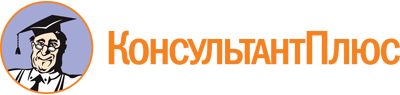 Постановление Правительства РФ от 31.12.2019 N 1953
"Об утверждении Правил маркировки фотокамер (кроме кинокамер), фотовспышек и ламп-вспышек средствами идентификации и особенностях внедрения государственной информационной системы мониторинга за оборотом товаров, подлежащих обязательной маркировке средствами идентификации, в отношении фототоваров"Документ предоставлен КонсультантПлюс

www.consultant.ru

Дата сохранения: 14.08.2020
 